Curriculum Vitae (Resumido)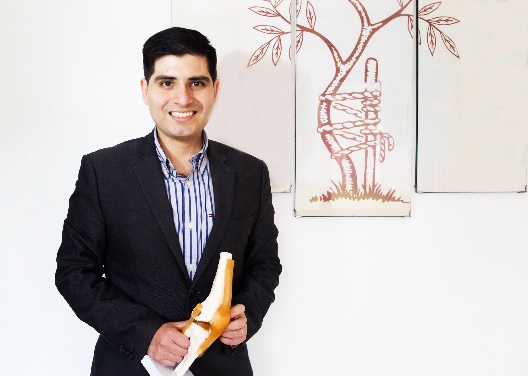 Dr. Julian Ruiz AnicamaEspecialidad: Cirugía Ortopedia y TraumatologíaCMP 58444 / RNE 29969Curriculum:Estudios:Universidad Ricardo PalmaUniversidad San Martin de PorresHospital For Special Surgery – New York – USAWashington University in St. Louis – Children’s Hospital – St. Louis - USAExperiencia ProfesionalMedico Traumatólogo principal – coordinador subunidad de traumatología deportiva infantil y artroscopia infantil – Instituto Nacional de salud del niño – San Borja – ActualMedico Traumatólogo principal – Hospital Guillermo Kaelin de la Fuente – EsSalud (hasta el 2019)Medico Traumatólogo staff – Clínica Good Hope – Lima, Perú (hasta el 2021)Medico Traumatólogo Staff – Clínica Javier Prado – Lima, Perú (hasta 2019)Medico Traumatólogo Staff – Clínica Santa Martha del Sur – complejo San pablo (hasta el 2018)Residencia especialidad ortopedia y traumatología – Hospital Nacional Arzobispo LoayzaAsociaciones profesionalesAmerican Academy of Orthopaedic Surgeons (AAOS) – miembro activo internacional (www.aaos.org) Orthopaedic Trauma Association (OTA) – Miembro internacional activo – faculty internacional (www.ota.org)Arthroscopy Association of North America (AANA) – Miembro internacional activo (www.aana.org) Sociedad Peruana de Ortopedia y traumatología (SPOT) – miembro asociado (www.spotrauma.org) Colegio medico del Peru – colegiado activo recertificado – www.cmp.org.peReconocimientosTraumatología deportiva infantil – American Orthopaedic society for sports medicine (www.sportsmed.org)Faculty instructor cursos nacionales e internacionales (AO y OTA)Participante activo cursos subespecialidad en traumatología infantil y deportiva